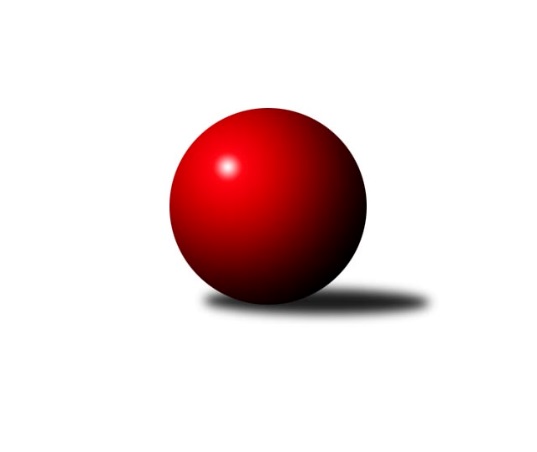 Č.1Ročník 2019/2020	25.4.2024 Východočeská divize 2019/2020Statistika 1. kolaTabulka družstev:		družstvo	záp	výh	rem	proh	skore	sety	průměr	body	plné	dorážka	chyby	1.	KK Dobruška	1	1	0	0	14 : 2 	(8.5 : 3.5)	2784	2	1879	905	19	2.	KK Vysoké Mýto	1	1	0	0	14 : 2 	(10.5 : 1.5)	2775	2	1854	921	13	3.	KK Zálabák Smiřice	1	1	0	0	12 : 4 	(6.5 : 3.5)	2728	2	1874	854	39	4.	TJ Dvůr Králové n. L.	1	1	0	0	10 : 6 	(4.0 : 4.0)	2690	2	1809	881	29	5.	TJ Jiskra Hylváty	1	1	0	0	10 : 6 	(3.0 : 3.0)	2654	2	1824	830	33	6.	SKK Třebechovice p. O.	1	1	0	0	9 : 7 	(5.0 : 7.0)	2513	2	1725	788	21	7.	SK Solnice	1	0	1	0	8 : 8 	(6.0 : 6.0)	2573	1	1775	798	35	8.	TJ Nová Paka	1	0	1	0	8 : 8 	(6.0 : 6.0)	2523	1	1759	764	44	9.	TJ Lokomotiva Trutnov B	1	0	0	1	7 : 9 	(7.0 : 5.0)	2502	0	1744	758	40	10.	Spartak Rokytnice n. J. B	1	0	0	1	6 : 10 	(3.0 : 3.0)	2642	0	1839	803	43	11.	TJ Start Rychnov n. Kn. B	1	0	0	1	6 : 10 	(4.0 : 4.0)	2637	0	1784	853	29	12.	SKK Náchod B	1	0	0	1	4 : 12 	(3.5 : 6.5)	2694	0	1833	861	34	13.	SKK Vrchlabí SPVR B	1	0	0	1	2 : 14 	(3.5 : 8.5)	2680	0	1872	808	33	14.	TJ Červený Kostelec B	1	0	0	1	2 : 14 	(1.5 : 10.5)	2527	0	1718	809	37Tabulka doma:		družstvo	záp	výh	rem	proh	skore	sety	průměr	body	maximum	minimum	1.	KK Dobruška	1	1	0	0	14 : 2 	(8.5 : 3.5)	2784	2	2784	2784	2.	KK Vysoké Mýto	1	1	0	0	14 : 2 	(10.5 : 1.5)	2775	2	2775	2775	3.	TJ Dvůr Králové n. L.	1	1	0	0	10 : 6 	(4.0 : 4.0)	2690	2	2690	2690	4.	SKK Třebechovice p. O.	1	1	0	0	9 : 7 	(5.0 : 7.0)	2513	2	2513	2513	5.	TJ Nová Paka	1	0	1	0	8 : 8 	(6.0 : 6.0)	2523	1	2523	2523	6.	TJ Jiskra Hylváty	0	0	0	0	0 : 0 	(0.0 : 0.0)	0	0	0	0	7.	SKK Vrchlabí SPVR B	0	0	0	0	0 : 0 	(0.0 : 0.0)	0	0	0	0	8.	SK Solnice	0	0	0	0	0 : 0 	(0.0 : 0.0)	0	0	0	0	9.	TJ Lokomotiva Trutnov B	0	0	0	0	0 : 0 	(0.0 : 0.0)	0	0	0	0	10.	KK Zálabák Smiřice	0	0	0	0	0 : 0 	(0.0 : 0.0)	0	0	0	0	11.	TJ Start Rychnov n. Kn. B	0	0	0	0	0 : 0 	(0.0 : 0.0)	0	0	0	0	12.	TJ Červený Kostelec B	0	0	0	0	0 : 0 	(0.0 : 0.0)	0	0	0	0	13.	Spartak Rokytnice n. J. B	1	0	0	1	6 : 10 	(3.0 : 3.0)	2642	0	2642	2642	14.	SKK Náchod B	1	0	0	1	4 : 12 	(3.5 : 6.5)	2694	0	2694	2694Tabulka venku:		družstvo	záp	výh	rem	proh	skore	sety	průměr	body	maximum	minimum	1.	KK Zálabák Smiřice	1	1	0	0	12 : 4 	(6.5 : 3.5)	2728	2	2728	2728	2.	TJ Jiskra Hylváty	1	1	0	0	10 : 6 	(3.0 : 3.0)	2654	2	2654	2654	3.	SK Solnice	1	0	1	0	8 : 8 	(6.0 : 6.0)	2573	1	2573	2573	4.	SKK Náchod B	0	0	0	0	0 : 0 	(0.0 : 0.0)	0	0	0	0	5.	Spartak Rokytnice n. J. B	0	0	0	0	0 : 0 	(0.0 : 0.0)	0	0	0	0	6.	SKK Třebechovice p. O.	0	0	0	0	0 : 0 	(0.0 : 0.0)	0	0	0	0	7.	TJ Dvůr Králové n. L.	0	0	0	0	0 : 0 	(0.0 : 0.0)	0	0	0	0	8.	KK Dobruška	0	0	0	0	0 : 0 	(0.0 : 0.0)	0	0	0	0	9.	TJ Nová Paka	0	0	0	0	0 : 0 	(0.0 : 0.0)	0	0	0	0	10.	KK Vysoké Mýto	0	0	0	0	0 : 0 	(0.0 : 0.0)	0	0	0	0	11.	TJ Lokomotiva Trutnov B	1	0	0	1	7 : 9 	(7.0 : 5.0)	2502	0	2502	2502	12.	TJ Start Rychnov n. Kn. B	1	0	0	1	6 : 10 	(4.0 : 4.0)	2637	0	2637	2637	13.	SKK Vrchlabí SPVR B	1	0	0	1	2 : 14 	(3.5 : 8.5)	2680	0	2680	2680	14.	TJ Červený Kostelec B	1	0	0	1	2 : 14 	(1.5 : 10.5)	2527	0	2527	2527Tabulka podzimní části:		družstvo	záp	výh	rem	proh	skore	sety	průměr	body	doma	venku	1.	KK Dobruška	1	1	0	0	14 : 2 	(8.5 : 3.5)	2784	2 	1 	0 	0 	0 	0 	0	2.	KK Vysoké Mýto	1	1	0	0	14 : 2 	(10.5 : 1.5)	2775	2 	1 	0 	0 	0 	0 	0	3.	KK Zálabák Smiřice	1	1	0	0	12 : 4 	(6.5 : 3.5)	2728	2 	0 	0 	0 	1 	0 	0	4.	TJ Dvůr Králové n. L.	1	1	0	0	10 : 6 	(4.0 : 4.0)	2690	2 	1 	0 	0 	0 	0 	0	5.	TJ Jiskra Hylváty	1	1	0	0	10 : 6 	(3.0 : 3.0)	2654	2 	0 	0 	0 	1 	0 	0	6.	SKK Třebechovice p. O.	1	1	0	0	9 : 7 	(5.0 : 7.0)	2513	2 	1 	0 	0 	0 	0 	0	7.	SK Solnice	1	0	1	0	8 : 8 	(6.0 : 6.0)	2573	1 	0 	0 	0 	0 	1 	0	8.	TJ Nová Paka	1	0	1	0	8 : 8 	(6.0 : 6.0)	2523	1 	0 	1 	0 	0 	0 	0	9.	TJ Lokomotiva Trutnov B	1	0	0	1	7 : 9 	(7.0 : 5.0)	2502	0 	0 	0 	0 	0 	0 	1	10.	Spartak Rokytnice n. J. B	1	0	0	1	6 : 10 	(3.0 : 3.0)	2642	0 	0 	0 	1 	0 	0 	0	11.	TJ Start Rychnov n. Kn. B	1	0	0	1	6 : 10 	(4.0 : 4.0)	2637	0 	0 	0 	0 	0 	0 	1	12.	SKK Náchod B	1	0	0	1	4 : 12 	(3.5 : 6.5)	2694	0 	0 	0 	1 	0 	0 	0	13.	SKK Vrchlabí SPVR B	1	0	0	1	2 : 14 	(3.5 : 8.5)	2680	0 	0 	0 	0 	0 	0 	1	14.	TJ Červený Kostelec B	1	0	0	1	2 : 14 	(1.5 : 10.5)	2527	0 	0 	0 	0 	0 	0 	1Tabulka jarní části:		družstvo	záp	výh	rem	proh	skore	sety	průměr	body	doma	venku	1.	TJ Jiskra Hylváty	0	0	0	0	0 : 0 	(0.0 : 0.0)	0	0 	0 	0 	0 	0 	0 	0 	2.	TJ Lokomotiva Trutnov B	0	0	0	0	0 : 0 	(0.0 : 0.0)	0	0 	0 	0 	0 	0 	0 	0 	3.	SKK Náchod B	0	0	0	0	0 : 0 	(0.0 : 0.0)	0	0 	0 	0 	0 	0 	0 	0 	4.	SK Solnice	0	0	0	0	0 : 0 	(0.0 : 0.0)	0	0 	0 	0 	0 	0 	0 	0 	5.	SKK Vrchlabí SPVR B	0	0	0	0	0 : 0 	(0.0 : 0.0)	0	0 	0 	0 	0 	0 	0 	0 	6.	Spartak Rokytnice n. J. B	0	0	0	0	0 : 0 	(0.0 : 0.0)	0	0 	0 	0 	0 	0 	0 	0 	7.	TJ Start Rychnov n. Kn. B	0	0	0	0	0 : 0 	(0.0 : 0.0)	0	0 	0 	0 	0 	0 	0 	0 	8.	SKK Třebechovice p. O.	0	0	0	0	0 : 0 	(0.0 : 0.0)	0	0 	0 	0 	0 	0 	0 	0 	9.	TJ Dvůr Králové n. L.	0	0	0	0	0 : 0 	(0.0 : 0.0)	0	0 	0 	0 	0 	0 	0 	0 	10.	KK Dobruška	0	0	0	0	0 : 0 	(0.0 : 0.0)	0	0 	0 	0 	0 	0 	0 	0 	11.	KK Zálabák Smiřice	0	0	0	0	0 : 0 	(0.0 : 0.0)	0	0 	0 	0 	0 	0 	0 	0 	12.	TJ Nová Paka	0	0	0	0	0 : 0 	(0.0 : 0.0)	0	0 	0 	0 	0 	0 	0 	0 	13.	KK Vysoké Mýto	0	0	0	0	0 : 0 	(0.0 : 0.0)	0	0 	0 	0 	0 	0 	0 	0 	14.	TJ Červený Kostelec B	0	0	0	0	0 : 0 	(0.0 : 0.0)	0	0 	0 	0 	0 	0 	0 	0 Zisk bodů pro družstvo:		jméno hráče	družstvo	body	zápasy	v %	dílčí body	sety	v %	1.	Tomáš Brzlínek 	KK Vysoké Mýto  	2	/	1	(100%)		/		(%)	2.	Václav Kašpar 	KK Vysoké Mýto  	2	/	1	(100%)		/		(%)	3.	Zdeněk Babka 	TJ Lokomotiva Trutnov B 	2	/	1	(100%)		/		(%)	4.	Martin Prošvic 	KK Vysoké Mýto  	2	/	1	(100%)		/		(%)	5.	Jiří Bajer 	TJ Nová Paka  	2	/	1	(100%)		/		(%)	6.	Petr Bartoš 	KK Vysoké Mýto  	2	/	1	(100%)		/		(%)	7.	Jaroslav Stráník 	KK Vysoké Mýto  	2	/	1	(100%)		/		(%)	8.	Michal Balcar 	KK Dobruška  	2	/	1	(100%)		/		(%)	9.	David Hanzlíček 	KK Zálabák Smiřice  	2	/	1	(100%)		/		(%)	10.	Jiří Bek 	SKK Třebechovice p. O. 	2	/	1	(100%)		/		(%)	11.	Milan Hrubý 	SK Solnice  	2	/	1	(100%)		/		(%)	12.	Martin Čihák 	TJ Start Rychnov n. Kn. B 	2	/	1	(100%)		/		(%)	13.	Petr Janeček 	TJ Dvůr Králové n. L.  	2	/	1	(100%)		/		(%)	14.	Jiří Slavík 	KK Dobruška  	2	/	1	(100%)		/		(%)	15.	Miloš Veigl 	TJ Lokomotiva Trutnov B 	2	/	1	(100%)		/		(%)	16.	Miroslav Cupal 	KK Zálabák Smiřice  	2	/	1	(100%)		/		(%)	17.	Lukáš Fanc 	KK Dobruška  	2	/	1	(100%)		/		(%)	18.	Mikuláš Martinec 	SKK Náchod B 	2	/	1	(100%)		/		(%)	19.	Jan Horáček 	SKK Vrchlabí SPVR B 	2	/	1	(100%)		/		(%)	20.	Petr Linhart 	TJ Červený Kostelec B 	2	/	1	(100%)		/		(%)	21.	Oldřich Motyčka 	SKK Třebechovice p. O. 	2	/	1	(100%)		/		(%)	22.	Vojtěch Kazda 	TJ Nová Paka  	2	/	1	(100%)		/		(%)	23.	Jiří Červinka 	TJ Dvůr Králové n. L.  	2	/	1	(100%)		/		(%)	24.	Martin Děkan 	KK Dobruška  	2	/	1	(100%)		/		(%)	25.	Václav Šmída 	KK Zálabák Smiřice  	2	/	1	(100%)		/		(%)	26.	Vladimír Sonnevend 	SK Solnice  	2	/	1	(100%)		/		(%)	27.	Radek Novák 	Spartak Rokytnice n. J. B 	2	/	1	(100%)		/		(%)	28.	Jiří Doucha ml.	SKK Náchod B 	2	/	1	(100%)		/		(%)	29.	Karel Kratochvíl 	TJ Lokomotiva Trutnov B 	2	/	1	(100%)		/		(%)	30.	Karel Řehák 	TJ Jiskra Hylváty 	2	/	1	(100%)		/		(%)	31.	Jaromír Erlebach 	TJ Nová Paka  	2	/	1	(100%)		/		(%)	32.	Matěj Stančík 	TJ Start Rychnov n. Kn. B 	2	/	1	(100%)		/		(%)	33.	Tomáš Skala 	TJ Jiskra Hylváty 	2	/	1	(100%)		/		(%)	34.	Dobroslav Lánský 	TJ Nová Paka  	2	/	1	(100%)		/		(%)	35.	Roman Václavek 	KK Dobruška  	2	/	1	(100%)		/		(%)	36.	Tomáš Pražák 	TJ Jiskra Hylváty 	2	/	1	(100%)		/		(%)	37.	Jan Volf 	Spartak Rokytnice n. J. B 	2	/	1	(100%)		/		(%)	38.	Vladimír Doubek 	Spartak Rokytnice n. J. B 	2	/	1	(100%)		/		(%)	39.	Michal Janeček 	KK Zálabák Smiřice  	2	/	1	(100%)		/		(%)	40.	Ladislav Urbánek 	TJ Start Rychnov n. Kn. B 	2	/	1	(100%)		/		(%)	41.	Ladislav Zívr 	TJ Dvůr Králové n. L.  	2	/	1	(100%)		/		(%)	42.	Jaroslav Jeníček 	TJ Lokomotiva Trutnov B 	1	/	1	(50%)		/		(%)	43.	Luděk Moravec 	SKK Třebechovice p. O. 	1	/	1	(50%)		/		(%)	44.	Petr Gálus 	TJ Start Rychnov n. Kn. B 	0	/	1	(0%)		/		(%)	45.	Vladimír Žiško 	SKK Vrchlabí SPVR B 	0	/	1	(0%)		/		(%)	46.	Pavel Píč 	SK Solnice  	0	/	1	(0%)		/		(%)	47.	Tomáš Hrubý 	SK Solnice  	0	/	1	(0%)		/		(%)	48.	Rudolf Stejskal 	SK Solnice  	0	/	1	(0%)		/		(%)	49.	Erik Folta 	TJ Nová Paka  	0	/	1	(0%)		/		(%)	50.	Ondřej Votoček 	SKK Vrchlabí SPVR B 	0	/	1	(0%)		/		(%)	51.	Monika Horová 	TJ Dvůr Králové n. L.  	0	/	1	(0%)		/		(%)	52.	Tomáš Cvrček 	Spartak Rokytnice n. J. B 	0	/	1	(0%)		/		(%)	53.	Petr Janouch 	Spartak Rokytnice n. J. B 	0	/	1	(0%)		/		(%)	54.	Jaroslav Špicner 	SKK Náchod B 	0	/	1	(0%)		/		(%)	55.	Libor Čaban 	TJ Jiskra Hylváty 	0	/	1	(0%)		/		(%)	56.	Zdeněk Mařák 	SKK Třebechovice p. O. 	0	/	1	(0%)		/		(%)	57.	Jaroslav Jusko 	TJ Lokomotiva Trutnov B 	0	/	1	(0%)		/		(%)	58.	Martin Ivan 	KK Zálabák Smiřice  	0	/	1	(0%)		/		(%)	59.	Tomáš Kyndl 	KK Vysoké Mýto  	0	/	1	(0%)		/		(%)	60.	Jan Králíček 	KK Dobruška  	0	/	1	(0%)		/		(%)	61.	Jiří Mochan 	KK Zálabák Smiřice  	0	/	1	(0%)		/		(%)	62.	Jakub Stejskal 	Spartak Rokytnice n. J. B 	0	/	1	(0%)		/		(%)	63.	Martin Hanuš 	SKK Náchod B 	0	/	1	(0%)		/		(%)	64.	Milan Januška 	TJ Jiskra Hylváty 	0	/	1	(0%)		/		(%)	65.	Michal Kala 	TJ Start Rychnov n. Kn. B 	0	/	1	(0%)		/		(%)	66.	Milan Vencl 	TJ Jiskra Hylváty 	0	/	1	(0%)		/		(%)	67.	Jan Janeček 	TJ Dvůr Králové n. L.  	0	/	1	(0%)		/		(%)	68.	Jakub Wenzel 	TJ Červený Kostelec B 	0	/	1	(0%)		/		(%)	69.	Jan Šmidrkal 	TJ Nová Paka  	0	/	1	(0%)		/		(%)	70.	David Chaloupka 	TJ Lokomotiva Trutnov B 	0	/	1	(0%)		/		(%)	71.	Josef Dvořák 	SKK Třebechovice p. O. 	0	/	1	(0%)		/		(%)	72.	Tomáš Kincl 	TJ Červený Kostelec B 	0	/	1	(0%)		/		(%)	73.	Martin Nosek 	SK Solnice  	0	/	1	(0%)		/		(%)	74.	Robert Petera 	SKK Třebechovice p. O. 	0	/	1	(0%)		/		(%)	75.	Tereza Votočková 	SKK Vrchlabí SPVR B 	0	/	1	(0%)		/		(%)	76.	Marek Zívr 	SKK Vrchlabí SPVR B 	0	/	1	(0%)		/		(%)	77.	Aleš Tichý 	SKK Náchod B 	0	/	1	(0%)		/		(%)	78.	Vojtěch Šípek 	TJ Start Rychnov n. Kn. B 	0	/	1	(0%)		/		(%)	79.	Lukáš Blažej 	TJ Dvůr Králové n. L.  	0	/	1	(0%)		/		(%)	80.	Pavel Maršík 	SKK Vrchlabí SPVR B 	0	/	1	(0%)		/		(%)	81.	Petr Vaněk 	TJ Červený Kostelec B 	0	/	1	(0%)		/		(%)	82.	Daniel Bouda 	TJ Červený Kostelec B 	0	/	1	(0%)		/		(%)	83.	Miloš Voleský 	SKK Náchod B 	0	/	1	(0%)		/		(%)	84.	Michal Vlček 	TJ Červený Kostelec B 	0	/	1	(0%)		/		(%)Průměry na kuželnách:		kuželna	průměr	plné	dorážka	chyby	výkon na hráče	1.	Dobruška, 1-2	2732	1875	856	26.0	(455.3)	2.	SKK Nachod, 1-4	2711	1853	857	36.5	(451.8)	3.	Dvůr Králové, 1-2	2663	1796	867	29.0	(443.9)	4.	Vysoké Mýto, 1-2	2651	1786	865	25.0	(441.8)	5.	Rokytnice, 1-2	2648	1831	816	38.0	(441.3)	6.	Nová Paka, 1-2	2548	1767	781	39.5	(424.7)	7.	Třebechovice, 1-2	2507	1734	773	30.5	(417.9)Nejlepší výkony na kuželnách:Dobruška, 1-2KK Dobruška 	2784	1. kolo	Jan Horáček 	SKK Vrchlabí SPVR B	491	1. koloSKK Vrchlabí SPVR B	2680	1. kolo	Roman Václavek 	KK Dobruška 	476	1. kolo		. kolo	Jiří Slavík 	KK Dobruška 	472	1. kolo		. kolo	Martin Děkan 	KK Dobruška 	469	1. kolo		. kolo	Vladimír Žiško 	SKK Vrchlabí SPVR B	466	1. kolo		. kolo	Lukáš Fanc 	KK Dobruška 	465	1. kolo		. kolo	Michal Balcar 	KK Dobruška 	457	1. kolo		. kolo	Ondřej Votoček 	SKK Vrchlabí SPVR B	447	1. kolo		. kolo	Jan Králíček 	KK Dobruška 	445	1. kolo		. kolo	Marek Zívr 	SKK Vrchlabí SPVR B	443	1. koloSKK Nachod, 1-4KK Zálabák Smiřice 	2728	1. kolo	Miroslav Cupal 	KK Zálabák Smiřice 	479	1. koloSKK Náchod B	2694	1. kolo	Michal Janeček 	KK Zálabák Smiřice 	476	1. kolo		. kolo	Mikuláš Martinec 	SKK Náchod B	462	1. kolo		. kolo	Martin Hanuš 	SKK Náchod B	461	1. kolo		. kolo	Václav Šmída 	KK Zálabák Smiřice 	454	1. kolo		. kolo	David Hanzlíček 	KK Zálabák Smiřice 	453	1. kolo		. kolo	Aleš Tichý 	SKK Náchod B	450	1. kolo		. kolo	Jiří Doucha ml.	SKK Náchod B	446	1. kolo		. kolo	Miloš Voleský 	SKK Náchod B	446	1. kolo		. kolo	Jiří Mochan 	KK Zálabák Smiřice 	439	1. koloDvůr Králové, 1-2TJ Dvůr Králové n. L. 	2690	1. kolo	Ladislav Zívr 	TJ Dvůr Králové n. L. 	484	1. koloTJ Start Rychnov n. Kn. B	2637	1. kolo	Petr Janeček 	TJ Dvůr Králové n. L. 	472	1. kolo		. kolo	Ladislav Urbánek 	TJ Start Rychnov n. Kn. B	462	1. kolo		. kolo	Jan Janeček 	TJ Dvůr Králové n. L. 	458	1. kolo		. kolo	Jiří Červinka 	TJ Dvůr Králové n. L. 	455	1. kolo		. kolo	Michal Kala 	TJ Start Rychnov n. Kn. B	451	1. kolo		. kolo	Martin Čihák 	TJ Start Rychnov n. Kn. B	446	1. kolo		. kolo	Vojtěch Šípek 	TJ Start Rychnov n. Kn. B	440	1. kolo		. kolo	Petr Gálus 	TJ Start Rychnov n. Kn. B	430	1. kolo		. kolo	Lukáš Blažej 	TJ Dvůr Králové n. L. 	421	1. koloVysoké Mýto, 1-2KK Vysoké Mýto 	2775	1. kolo	Petr Linhart 	TJ Červený Kostelec B	501	1. koloTJ Červený Kostelec B	2527	1. kolo	Václav Kašpar 	KK Vysoké Mýto 	478	1. kolo		. kolo	Jaroslav Stráník 	KK Vysoké Mýto 	472	1. kolo		. kolo	Martin Prošvic 	KK Vysoké Mýto 	468	1. kolo		. kolo	Petr Bartoš 	KK Vysoké Mýto 	459	1. kolo		. kolo	Tomáš Brzlínek 	KK Vysoké Mýto 	450	1. kolo		. kolo	Tomáš Kyndl 	KK Vysoké Mýto 	448	1. kolo		. kolo	Jakub Wenzel 	TJ Červený Kostelec B	421	1. kolo		. kolo	Tomáš Kincl 	TJ Červený Kostelec B	418	1. kolo		. kolo	Daniel Bouda 	TJ Červený Kostelec B	405	1. koloRokytnice, 1-2TJ Jiskra Hylváty	2654	1. kolo	Jan Volf 	Spartak Rokytnice n. J. B	459	1. koloSpartak Rokytnice n. J. B	2642	1. kolo	Vladimír Doubek 	Spartak Rokytnice n. J. B	455	1. kolo		. kolo	Milan Januška 	TJ Jiskra Hylváty	453	1. kolo		. kolo	Milan Vencl 	TJ Jiskra Hylváty	450	1. kolo		. kolo	Radek Novák 	Spartak Rokytnice n. J. B	447	1. kolo		. kolo	Karel Řehák 	TJ Jiskra Hylváty	443	1. kolo		. kolo	Libor Čaban 	TJ Jiskra Hylváty	440	1. kolo		. kolo	Tomáš Skala 	TJ Jiskra Hylváty	437	1. kolo		. kolo	Tomáš Cvrček 	Spartak Rokytnice n. J. B	431	1. kolo		. kolo	Tomáš Pražák 	TJ Jiskra Hylváty	431	1. koloNová Paka, 1-2SK Solnice 	2573	1. kolo	Milan Hrubý 	SK Solnice 	483	1. koloTJ Nová Paka 	2523	1. kolo	Jiří Bajer 	TJ Nová Paka 	441	1. kolo		. kolo	Vojtěch Kazda 	TJ Nová Paka 	438	1. kolo		. kolo	Pavel Píč 	SK Solnice 	436	1. kolo		. kolo	Martin Nosek 	SK Solnice 	436	1. kolo		. kolo	Jaromír Erlebach 	TJ Nová Paka 	424	1. kolo		. kolo	Dobroslav Lánský 	TJ Nová Paka 	423	1. kolo		. kolo	Rudolf Stejskal 	SK Solnice 	421	1. kolo		. kolo	Jan Šmidrkal 	TJ Nová Paka 	420	1. kolo		. kolo	Tomáš Hrubý 	SK Solnice 	419	1. koloTřebechovice, 1-2SKK Třebechovice p. O.	2513	1. kolo	Jiří Bek 	SKK Třebechovice p. O.	444	1. koloTJ Lokomotiva Trutnov B	2502	1. kolo	Miloš Veigl 	TJ Lokomotiva Trutnov B	436	1. kolo		. kolo	Zdeněk Babka 	TJ Lokomotiva Trutnov B	434	1. kolo		. kolo	Oldřich Motyčka 	SKK Třebechovice p. O.	430	1. kolo		. kolo	Jaroslav Jusko 	TJ Lokomotiva Trutnov B	424	1. kolo		. kolo	Karel Kratochvíl 	TJ Lokomotiva Trutnov B	417	1. kolo		. kolo	Josef Dvořák 	SKK Třebechovice p. O.	415	1. kolo		. kolo	Zdeněk Mařák 	SKK Třebechovice p. O.	414	1. kolo		. kolo	Luděk Moravec 	SKK Třebechovice p. O.	409	1. kolo		. kolo	Jaroslav Jeníček 	TJ Lokomotiva Trutnov B	409	1. koloČetnost výsledků:	9.0 : 7.0	1x	8.0 : 8.0	1x	6.0 : 10.0	1x	4.0 : 12.0	1x	14.0 : 2.0	2x	10.0 : 6.0	1x